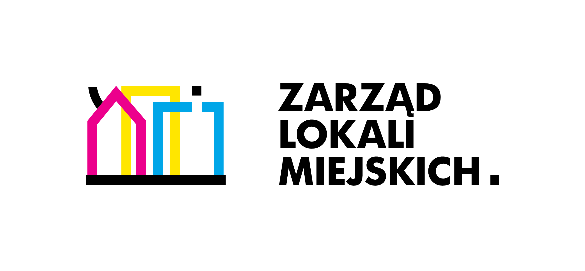 OPIS PRZEDMIOTU ZAMÓWIENIAKLASYFIKACJA wg WSPÓLNEGO SŁOWNIKA ZAMÓWIEŃ45000000 - 7 ROBOTY BUDOWLANE45453000 - 7 ROBOTY REMONTOWE I RENOWACYJNE45262630 - 6 WZNOSZENIE PIECÓW KAFLOWYCHINWESTOR: ZARZĄD LOKALI MIEJSKICH W ŁODZIal. TADEUSZA KOŚCIUSZKI 47, 90-514 ŁÓDŹADRESINWESTYCJI: Nieruchomości Zarządzane przez Zarząd Lokali Miejskich w ŁodziOPRACOWAŁA: Starszy inspektor:              Sylwia WitczakŁódź, luty 2024r.OKREŚLENIE PRZEDMIOTU ZAMÓWIENIAPrzedmiotem Zamówienia jest:Rodzaj zamówienia: roboty budowlane.Zakres robót do wykonania:Rozbiórka pieca kaflowego niezależnie od jego rozmiaru (przeważająca wielkość pieców kaflowych mieści się w rozmiarze do 1m3). W pozycji należy skalkulować wszystkie czynności związane z rozebraniem pieca kaflowego oraz wywiezieniem i utylizacją gruzu. Zakres czynności obejmuje m.in.:zabezpieczenie miejsca rozbiórki pieca,rozebranie pieca i wyniesienie gruzu (w trakcie prowadzenia rozbiórki należyspryskiwać wodą rozbierany piec kaflowy, aby maksymalnie możliwie ograniczyć pylenie i zakurzenie lokalu,zamurowanie otworu po podłączeniu rury zapiecowej oraz uzupełnienie tynku,wykonanie prac porządkowych związanych z usunięciem stanowiska roboczego,wywóz gruzu i rumowia po rozebranym piecu na wysypisko i utylizacja odpadów.Postawienie pieca kaflowego typu „słupek”. Należy skalkulować wszystkie czynności 
i materiały związane z postawieniem pieca małogabarytowego w ramie 
z kątowników stalowych typu „słupek”, transportem pieca w miejsce przeznaczenia oraz podłączenie pieca kaflowego do kanału dymowego. Zakres czynności obejmuje m.in.:postawienie, wykonanie pieca kaflowego typu słupek w warsztacie,transport pieca w miejsce przeznaczenia z wniesieniem do wskazanego lokalu,podłączenie pieca kaflowego do kanału dymowego (rura zapiecowa, kolana, rozeta),zamontowanie blachy zabezpieczającej przed piecem,przepalenie pieca (wykonanie próby),poinstruowanie oraz wydanie instrukcji obsługi pieca użytkownikowi lokalu.Postawienie pieca kaflowego o objętości do 1 m3. Należy uwzględnić wszystkie czynności i materiały związane z postawieniem pieca kaflowego. Zakres czynności obejmuje m.in.:wykonanie niezbędnych zabezpieczeń w lokalu w trakcie wykonywania prac budowlanych,wykucie otworu w wyznaczonym miejscu dla podłączenia pieca kaflowego 
z kanałem dymowym,sprawdzenie poprawności działania i drożności kanału dymowego,postawienie i podłączenie do kanału dymowego pieca kaflowego,zamontowanie blachy zabezpieczającej przed piecem,wykonanie próby, przepalenie pieca,poinstruowanie mieszkańców oraz wydanie instrukcji użytkowania pieca kaflowego. Instrukcja winna zawierać w swojej treści dokładny instruktaż 
jak i jakim paliwem palic w piecu zwłaszcza w okresie jego schnięcia.usunięcie stanowiska roboczego oraz wywóz gruzu na wysypisko.Postawienie pieca kaflowego o objętości ponad 1 m3, zakres czynności jak w pkt 3.Przebudowa/przestawienie pieca kaflowego o objętości do 1 m3. Należy uwzględnić wszystkie czynności i materiały związane z przebudowaniem pieca kaflowego. Zakres czynności obejmuje m.in.: zabezpieczenie miejsca rozbiórki pieca - stanowiska roboczego,rozebranie pieca kaflowego, oczyszczenie oraz posegregowanie materiału 
z rozbiórki do ewentualnego wykorzystania przy wznoszeniu nowego pieca,wyniesienie gruzu po rozbiórce (w trakcie prowadzenia rozbiórki, należy spryskiwać wodą rozbierany piec kaflowy, aby maksymalnie możliwie ograniczyć pylenie i zakurzenie lokalu),sprawdzenie poprawności działania i drożności kanału dymowego,postawienie i podłączenie do kanału dymowego pieca kaflowego,zamontowanie blachy zabezpieczającej przed piecem,wykonanie próby, przepalenie pieca,poinstruowanie mieszkańców oraz wydanie instrukcji użytkowania pieca kaflowego. Instrukcja winna zawierać w swojej treści dokładny instruktaż:
jak i jakim paliwem palic w piecu zwłaszcza w okresie jego schnięcia,usunięcie stanowiska roboczego oraz wywóz gruzu i rumowia po rozebranym piecu na wysypisko i utylizacja odpadów.Przebudowa/przestawienie pieca kaflowego o objętości powyżej 1 m3, Zakres czynności jak 
w punkcie nr 5.Średni remont pieca, zakres czynności jak w pkt 5. Jednak ilość użytych materiałów
oraz zakres czynności  będą mniejsze niż w przypadku przebudowy pieca. Wydanie opinii zduńskiej. Należy uwzględnić wszystkie czynności związane z wydaniem opinii technicznej – zduńskiej w zakresie oceny stanu technicznego pieca kaflowego. Zakres czynności obejmuje m.in.:dojazd w miejsce przeznaczenia,wykonanie oględzin pieca,wydanie stosownej opinii (w formie pisemnej, dokument elektroniczny, e-mail),dostarczenie opinii zamawiającemu.Wykonawca zobowiązany jest do:Zgłoszenia zakończonych Robót do Inspektora Nadzoru, a w przypadku wykonania robót polegających na postawieniu lub przebudowie pieca dołączenia oświadczenia mistrza lub czeladnika wykonującego przebudowę o należytym i zgodnym ze sztuką budowlaną wykonaniu robót z potwierdzeniem, że wykonany piec nadaje się 
do bezpiecznego użytkowania.Wykonania robót zgodnie ze sztuką budowlaną, obowiązującymi przepisami i normami oraz przy zachowaniu przepisów BHP, przy maksymalnym ograniczeniu uciążliwości prowadzenia robót.Wykonania przedmiotu zamówienia pod kierownictwem osób posiadających wymagane przygotowanie zawodowe.Wykonania przedmiotu zamówienia zgodnie z poleceniami Inspektora Nadzoru i SSTWykonawca zobowiązany jest do zapewnienia we własnym zakresie wywozu i utylizacji odpadów (gruzu, sadzy, itp.) zgodnie z przepisami ustawy o odpadach oraz udokumentowania tych czynności na żądanie Zamawiającego.Odbiór robót:Odbiór robót wykonywany jest przez Inspektora Nadzoru, który z tych czynności sporządzi ostateczny protokół odbioru.Materiał uzyskany z rozbiórki pieca może być ponownie wbudowany w nowy piec 
po wcześniejszym uzgodnieniu z Inspektorem Nadzoru.Rozliczenie robót:Ostateczny Protokół Odbioru Robót sporządzony przez Inspektora Nadzoru stanowi podstawę do wystawienia faktury za wykonane roboty.Płatności: Zgodnie z zawartą umową.Elektromobilność: Zamawiający wymaga, by wykonawca we flocie pojazdów samochodowych 
(w rozumieniu art. 2 pkt 33 ustawy z dnia 20 czerwca 1997 r. – Prawo o ruchu drogowym) użytkowanych przy wykonywaniu zadania publicznego, dysponował odpowiednią liczbą pojazdów elektrycznych lub napędzanych gazem ziemnym, spełniając tym samym postanowienia art. 68 ust. 3 w związku z art. 35 ust. 2 pkt 2 ustawy z dnia 11 stycznia 2018 r. o elektromobilności i paliwach alternatywnych, o ile wykonanie zamówienia będzie wymagało użycia.Lp.Rodzaj robótIlość planowanych robót1Rozbiórka pieca/trzonu kaflowego62Budowa pieca typu "słupek"63Przestawienie/przebudowa pieca kaflowego o kubaturze 1m 3304Przestawienie/przebudowa pieca kaflowego o kubaturze powyżej 1m 3335Postawienie nowego pieca kaflowego o kubaturze 1m 366Postawienie nowego pieca kaflowego o kubaturze powyżej 1m 367Średni remont pieca308Wydanie opinii o stanie technicznym pieca30